Meghívó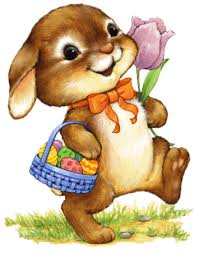 Tisztelettel meghívjuk 2022. április 13-án 10 órára a főtéri híd húsvéti díszbe öltözése alkalmából a megnyitó ünnepségre.Az eseményt megnyitja : Polgár Zoltán alpolgármesterProgramok:A város óvodásainak tojáskereső versenyt szervez :                                                              a Német Nemzetiségi Önkormányzat                                                             a Nefelejcs Hagyományőrző EgyesületKisállatsimogatót szervez: a Békési KisgazdakörAz óvodák tojásfadíszítő versenyének értékelése                                                                                                     Megjelenésükre számít:                                                                                                     Békési Német Nemzetiségi Önkormányzat                                                                                                    Nefelejcs Hagyományőrző Egyesület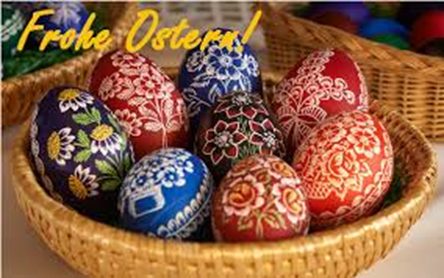 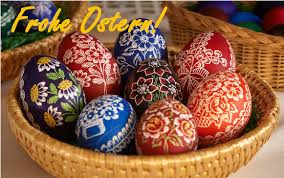 